 ПРИЛОЖЕНИЕ  №1. Ключ для проверки опорных знаний   "Верно — не верно"1.  Белки – основной строительный материал клеток. (ДА)2.  Из жиров образуются ферменты и гормоны. (НЕТ)3.  Нехватка белка в пищи снижает защитную функцию организма. (ДА)4.  Углеводы содержатся в мясе, рыбе, молочных продуктах. (НЕТ)5.  Структурные жиры входят в состав мембран клетки. (ДА)6.  Существуют животные и растительные углеводы. (НЕТ)7.  Глюкоза, сахароза, фруктоза – относятся к углеводом. (ДА)8.  Гликоген – является запасающим веществом растений. (НЕТ)9.  Полное отсутствие витаминов в организме называется гипервитаминоз. (НЕТ)10.  Полное отсутствие, какого либо витамина называется авитаминоз. (ДА)Критерии оценивания:9-10  совпадений –«5»7-8  совпадений  - «4»5-6  совпадений –«3»Меньше 5совпадений –«2»ПРИЛОЖЕНИЕ  №2   Алгоритм проведения первичной экологической экспертизы упакованных продуктов питания.1. Экспертиза упаковки.А.   Вид   упаковки   (металлическая   банка,   стеклянная   банка   с   закатанной металлической    крышкой,     стеклянная    банка    с    пластмассой    крышкой, пластмассовая упаковка, алюминиевая фольга, бумага т. д.).Б. Сохранность упаковки (механическое повреждение, коррозия и т. д.).В. Наличие бомбажа банки.2. Экспертиза этикетки.А. Полнота информации на этикетке:-наименование предприятия - изготовителя, его адрес;-наименование товара, его масса;-состав;-калорийность;-срок годности;-дата изготовления;-обозначения ГОСТа или ТУ;-предупреждения об опасности (в случае необходимости);-наличие консервантов и пищевых добавок. Б. Соответствие информации на этикетке штриховому коду:-номер изделия под штриховым кодом чаще всего состоит из 13 цифр;-первые две цифры соответствуют шифру страны - изготовителя или продавца товара;-следующие 5 цифр - наименование предприятия - производителя;-и еще 5 цифр - наименование товара, его потребительские свойства, размеры, масса, цвет;-последняя цифра - контрольная, используемая для проверки правильности считывания штрихов сканером.Код страны - изготовителя может состоять из трех знаков, а код предприятия- из четырех. Товары, имеющие небольшие размеры, могут иметь краткий кодГ. Наличие консервантов и пищевых добавок. Консерванты и пищевые добавки (эмульгаторы, красители, смачиватели и др.) в соответствии с международным шифром обозначаются буквой «Е» с тремя цифрами. Многие из добавок не безопасны для здоровья (приложение №2). 3. ЗаключениеУказывается возможность использования продукта для питания.  В качестве образца следует использовать одно из трех следующих заключений.1.	Продукт  может использоваться  для  питания,  но  противопоказан  лицам, страдающим ожирением и сахарным диабетом (большое количество углеводов).Продукт может быть использован для питания, но не рекомендуется лицам, рекомендуется лицам, страдающим частыми расстройствами желудка.Продукт не рекомендуется к применению, так как содержит запрещенную спецдобавку Е 152.Данные занести в таблицу  Первичная экологическая экспертиза.ПРИЛОЖЕНИЕ № 3.Чтобы проверить штрих код на подлинность, нужно выполнить ряд арифметических операций:1. Последняя цифра служит для проверки подлинности штрих кода, это так называемая контрольная сумма. 2. Сложить все цифры, стоящие в штрих коде на четных местах и умножить это число на 3;3. Сложить все цифры, стоящие на нечетных местах кроме последней цифры (контрольной суммы);4. Далее нужно сложить результаты (1) и (2) и отбросить десятки, т.е. оставить от полученной суммы последнюю цифру;5. Вычесть из 10 результат (3) и сравнить его с контрольной суммой. Если значения совпадают - все в порядке, иначе штрих код поддельный, либо контрольная сумма вычислена неверно.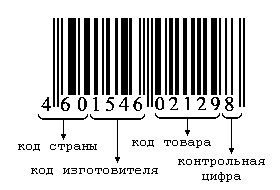 ПРИЛОЖЕНИЕ №4 Материалы для работы  в группахГруппа №1Задание. Изучить  предложенные материалы и ответить на вопросы:Какие пищевые добавки  самые опасные?  Все ли пищевые добавки вредны и опасны?Как обезопасить себя от вредных пищевых добавок?Сейчас в России очень много иностранных продуктов питания. Причем везут к нам далеко не все самое лучшее. И нашему покупателю часто трудно разобраться в качестве продукта. Одним из показателей качества и безопасности для употребления является то, какие пищевые добавки содержатся в том или ином товаре. Ведь для придания продукту тех или иных качеств в него добавляются различные вещества, являющиеся иногда ядами для организма. Причем некоторые производители "честно" предупреждают об этом покупателя, помещая список пищевых добавок в ингридиентах с использованием специального кода (т. н. INS - Международная цифровая система) - код из трех или четырех цифр, которым в Европе предшествует буква E. Здесь мы хотим немного рассказать о таких добавках.Итак, запоминайте! Буква «Е» - это Европа, а цифровой код - характеристика пищевой добавки к продукту.Код, начинающийся на 1, означает красители; на 2 - консерванты, на 3 - антиокислители (они предотвращают порчу продукта), на 4 - стабилизаторы (сохраняют его консистенцию), на 5 - эмульгаторы (поддерживают структуру), на 6 - усилители вкуса и аромата, на 9 - антифламинговые, то есть противопенные вещества. Индексы с четырехзначным номером говорят о наличии подсластителей - веществ, сохраняющих рассыпчатость сахара или соли, глазирующих агентов.Вредны ли эти добавки? Специалисты-пищевики считают, что буква «Е» не так страшна, как ее «малюют»: применение добавок разрешено во многих странах, большинство из них не дает побочных эффектов. Но у медиков часто иное мнение.Например, консерванты Е-230, Е-231 и Е-232 используются при обработке фруктов (вот откуда апельсины или бананы на магазинных полках, не портящиеся годами!), а представляют они собой не что иное, как... ФЕНОЛ! Тот самый, что, попадая в наш организм в малых дозах, провоцирует рак, а в больших - он просто чистый яд. Конечно, наносят его в благих целях: чтобы предотвратить порчу продукта. Причем лишь на кожуру плода. И моя фрукты перед едой, мы фенол смываем. Но все ли и всегда ли моют те же бананы? Кто-то лишь очищает от кожуры, а потом теми же руками берется за его мякоть. Вот вам и фенол!Кроме того, есть пищевые добавки, категорически запрещенные в России. Запомните их: Е-121 - краситель (цитрусовый красный), Е-240 - столь же опасный формальдегид. Под знаком Е-173 закодирован порошковый алюминий, который применяют при украшении импортных конфет и других кондитерских изделий и который тоже у нас запрещен.Но есть и безвредные, и даже полезные «Е». Например, добавка Е-163 (краситель) - всего лишь антоциан из виноградной кожуры. Е-338 (антиокислитель) и Е-450 (стабилизатор) - безобидные фосфаты, которые необходимы для наших костей.А вот еще информация к размышлению - натуральный краситель E-120 (кармин). Вырабатывается из щитовок, насекомых, паразитирующих на комнатных растениях. Вам захочется употреблять в пищу продукты с такой добавкой? Применяется для придания цвета в джемах.В таблице обозначения пищевой добавки Е указан характер ее вредного воздействия в соответствии с указанными под таблицей условными обозначениями. 
Пример:  Р - ракообразующая канцерогенная пищевая добавка.
Условные обозначения вредных воздействий добавок:                   О!     —   опасный
                   ОО!!     —   очень опасный
                   (З)     —   запрещенный
                   РК     —   вызывает кишечные расстройства
                   РД     —   нарушает артериальное давление
                   С     —   сыпь
                   Р     —   ракообразующий
                   РЖ     —   вызывает расстройство желудка
                   Х     —   холестерин
                   П     —   подозрительный
                   ВК     —   вреден для кожиГруппа №2Задание. Изучить  предложенные материалы и ответить на вопросы:Чем опасны нитраты? Как обезопасить себя от вредного воздействия нитратов?Нитраты - соли азотной кислоты есть во всех растениях. Они существуют в овощах и фруктах, даже если они росли вообще без химикатов. Почему же опасны эти азотистые соединения и когда они действительно несут вред? Если уровень содержания нитратов в норме, то растения можно употреблять в пищу, если концентрация нитратов зашкаливает, то овощи и фрукты опасны для здоровья. Как же обезопасить свой организм и не получить вред, полакомившись свежими фруктами, ягодами, съев салат с зеленью? Ученые высчитали безопасную норму солей азотной кислоты для организма человека - не более 5 мг нитратов на килограмм веса самого человека. Так, если ваш вес 60 килограммов, то ваша норма 60х5= 350 мг. Это  то количество нитратов, которое вы можете съесть с пищей без вреда для здоровья. Если вы весите 90 кг, то норма - 90х5=450 мг. Имеется в виду количество на весь день, и не рекомендовано превышать эти показатели, ведь это опасно для здоровья, а превышение в два раза уже чрезвычайно опасно и несет реальную угрозу здоровью. Причем серьезно отравиться можно даже кусочком арбуза или парой помидоров.   Как же не навредить своему организму, как покупать только полезные корнеплоды и зелень? Обычно крупные супермаркеты следят за качеством продукции и проверяют партии товара. На рынке, несмотря на проверки, шанс купить некачественный товар выше и содержание нитратов в овощах, зелени и фруктах может значительно превышать допустимые нормы. Внимательно осмотрите плоды и не покупайте, если овощи слишком крупные, имеют необычную форму, не имеют запаха или, наоборот, слишком пахнут. Насторожитесь, если плоды имеют слишком яркую окраску. Так, помидоры могут иметь слишком плотную и темную кожицу, огурцы  - неестественно яркие, зелень, наоборот, может быть мельче, чем обычно и как бы увядшая. Слишком красная мякоть арбуза также может указывать на содержание нитратов, особенно должно вас насторожить, когда около корочки волокна желтоватого, а не белого цвета. Но если знать, в каких местах скапливаются нитраты, можно обезопасить свое здоровье. Так, например, у картофеля, кабачков, дыни и в огурцах нитраты сосредоточены в кожуре. У моркови нитраты сконцентрированы в сердцевине, у капусты в кочерыжке, у зелени - в стеблях, у арбуза – в белой части около корки, у свеклы - на верхушке около ботвы. Так что предотвратите риск отравления и срежьте эти части. Есть продукты, в которых изначально мало нитратов, - это клюква, цитрусовые. Благодаря высокому содержанию витамина С, они бедны нитратами.Мало нитратов и в красном перце.   Практически не содержит нитратов консервация - компоты, соления, отварные овощи, в них нитратов совсем мало. А вот самый высокий уровень нитратов обычно в тепличных плодах. Будьте осторожны, когда покупаете первую зелень, огурчики, ведь для их роста вносили минеральные удобрения в больших количествах.Группа №3Задание. Изучить  предложенные материалы и ответить на вопросы:Как антибиотики попадают в продукты питания? В чем их опасность?Как обезопасить себя от антибиотиков?Большинство людей знакомы с антибиотиками  как лекарственными средствами. Сейчас, пожалуй, и не найти человека, не принимавшего антибиотики ни разу за свою жизнь, будь то ребенок или взрослый.Антибиотики изобрели более 70 лет назад, чтобы спасать человеческие жизни и бороться со смертельно опасными заболеваниями, но  вместе с этим они являются сильнейшим аллергеном и могут нанести непоправимый вред организму. В нынешнее время антибиотики нашли широкое применение в животноводстве,  птицеводстве и при выращивании рыбы.Антибиотиками лечат животных и птиц, как и людей, когда они заболевают. Антибиотики входят в состав так называемых «гормонов роста» для увеличения скорости выращивания скота или птицы. При неправильном их использовании они могут попасть в молоко, мясо и яйца.Рыба и  морепродукты – это категория продуктов, которые в прямом смысле просто купаются в антибиотиках при выращивании в искусственных условиях. Антибиотики используют для термообработки, стерилизации, фильтрации с целью увеличения сроков хранения во многих технологических процессах при изготовлении продуктов питания, к которым относятся молоко и молочные продукты,  мясо, яйца, курица, сыр, креветки, и даже мёд.Таким образом, очевидно, что пищевыми продуктами, подвергающимися загрязнению антибиотиками, являются исключительно продукты животноводства, птицеводства и рыба, выращенная в искусственных водоемах. После применения антибиотиков в течение периода, пока антибиотик не выведется из организма или его концентрация не снизится ниже допустимого предела, животное нельзя забивать с целью использования его частей или целиком в качестве пищи. В этот же период также запрещается использовать продукты от животного (например, молоко не может использоваться даже в переработку – должно быть просто уничтожено, как правило, его  выливают в землю, канализацию и пр.). В случае несоблюдения регламента по применению антибиотиков их можно обнаружить в мясе, молоке животных, куриных яйцах и пр. (по статистике их обнаруживают в 15-20 % всей продукции животного происхождения).Для того чтобы вывести антибиотики из мяса, до убоя животное надо выдержать 7−10 дней без препаратов. Важно знать, что если этот препарат остался в организме животного, то больше всего его в печени и почках.Содержание антибиотиков снижается в  результате термической обработки мяса животных и птицы, когда лекарственный препарат вместе с мышечным соком переходит в бульон, часть препарата разрушается под действием высоких температур. По сравнению с исходным количеством после варки остается от 5,9 % до 11,7 % антибиотиков в мышечной ткани. В бульон переходит около 70 % первоначального содержания антибиотиков. Приблизительно 20 % от исходного количества антибиотиков разрушается в результате проварки.Кипячение, стерилизация, сквашивание практически не влияют на содержание антибиотиков в молоке и молочных продуктах. После кипячения в молоке остается от 90 до 95 % исходного количества антибиотиков, то есть разрушается от 5 до 10 % их количества. После стерилизации в молоке остается от 92 до 100 % исходного количества антибиотиков. Такие данные позволяют сделать выводы о непригодности параметров кипячения и  стерилизации для разрушения антибиотиков в молоке.В связи с тем, что группы применяемых антибиотиков у людей и животных в сельском хозяйстве одинаковы, остаточные количества антибиотиков в пищевых продуктах способствуют появлению устойчивых штаммов и у людей. Соответственно у людей, употребляющих такие продукты, развивается иммунитет к приему антибиотиков, и для получения ожидаемого эффекта при лечении требуются все более сильные препараты.Под действием антибиотиков организм теряет способность самостоятельно противостоять различным инфекциям. И, кроме того, их широкое применение привело к появлению штаммов бактерий, устойчивых к этим препаратам, и  в конце концов  человек может оказаться незащищенным перед инфекциями и микроорганизмами.Наличие антибиотиков в организме может вызвать сильные аллергические реакции, сопровождающиеся сильным зудом, высыпаниями, в редких случаях – отеком. Аллергический эффект проявляется даже в случае крайне низкого содержания антибиотиков в пищевых продуктах. Длительное наличие антибиотиков в организме может вызвать раздражение слизистых оболочек желудка, обострение язвенных и предъязвенных состояний, нарушение баланса микрофлоры в кишечнике, нарушения в работе печени, почек, желчного пузыря, реакции со стороны нервной и кровеносной систем при индивидуальной непереносимости антибактериальных компонентов.Антибиотики из организма кормящей женщины могут попасть в грудное молоко и вызвать ослабление иммунитета и проблемы со здоровьем у новорожденных детей.Наименование продуктаУпаковка (вид, состояние)Этикетка (полнота информации)Соответствие информации,  приведенной на этикетке, штриховом коду и штампу на банкеНаличие     консервантов     и     пищевых добавокЗаключениеВредное
действиеПищевая добавкаВредное
действиеПищевая добавкаВредное
действиеПищевая добавкаВредное
действиеЕ 102
Е 103
Е 104
Е 105
Е 110
Е 111
Е 120
Е 121
Е 122
Е 123
Е 124
Е 125
Е 126
Е 127
Е 129
Е 130
Е 131
Е 141
Е 142
Е 150
Е 151
Е 152
Е 153
Е 154
Е 155
Е 160
Е 171
Е 173О!
(З)
П
(З)
О!
(З)
О!
(З)
П
ОО!! (З)
О!
(З)
(З)
О!
О!
(З)
Р
П
Р
П
ВК
(З)
Р
РК, РД
О!
ВК
П
ПЕ 180
Е 201
Е 210
Е 211
Е 212
Е 213
Е 214
Е 215
Е 216
Е 219
Е 220
Е 222
Е 223
Е 224
Е 228
Е 230
Е 231
Е 232
Е 233
Е 239
Е 240
Е 241
Е 242
Е 249
Е 250
Е 251
Е 252
Е 270О!
О!
Р
Р
Р
Р
Р
Р
Р (З)
Р
О!
О!
О!
О!
О!
Р
ВК
ВК
О!
ВК
Р
П
О!
Р
РД
РД
Р
О!
д/детейЕ 280
Е 281
Е 282
Е 283
Е 310
Е 311
Е 312
Е 320
Е 321
Е 330
Е 338
Е 339
Е 340
Е 341
Е 343
Е 400
Е 401
Е 402
Е 403
Е 404
Е 405
Е 450
Е 451
Е 452
Е 453
Е 454
Е 461
Е 462Р
Р
Р
Р
С
С
С
Х
Х
Р
РХ
РХ
РХ
РХ
РК
О!
О!
О!
О!
О!
О!
РХ
РХ
РХ
РХ
РХ
РХ
РХЕ 463
Е 465
Е 466
Е 477
Е 501
Е 502
Е 503
Е 510
Е 513Е
Е 527
Е 620
Е 626
Е 627
Е 628
Е 629
Е 630
Е 631
Е 632
Е 633
Е 634
Е 635
Е 636
Е 637
Е 907
Е 951
Е 952
Е 954
Е 1105РХ
РХ
РХ
П
О!
О!
О!
ОО!!
ОО!!
ОО!!
О!
РК
РК
РК
РК
РК
РК
РК
РК
РК
РК
О!
О!
С
ВК
(З)
Р
ВК